Вопрос-ответ: «Как узнать кадастровую стоимость своей недвижимости»На вопрос отвечает начальник отдела определения кадастровой стоимости Кристина Зяблова.Самый быстрый способ получить сведения о кадастровой стоимости объекта недвижимости – воспользоваться электронным сервисом Росреестра «Справочная информация по объектам недвижимости в режиме online». Для этого достаточно ввести в поисковую строку адрес или кадастровый номер объекта. Сервис отобразит общедоступные сведения об объекте, в числе которых будет и его кадастровая стоимость с указанием ее величины, даты определения и даты внесения в Единый государственный реестр недвижимости (ЕГРН).Узнать кадастровую стоимость земельных участков и объектов капитального строительства (зданий, сооружений) можно с помощью сервиса "Публичная кадастровая карта" Для этого необходимо выбрать любой отображенный на карте объект.Также можно воспользоваться сервисом «Получение сведений из Фонда данных государственной кадастровой оценки». В нем поиск проводится по кадастровому номеру.Еще один способ узнать кадастровую стоимость – зайти в свой личный кабинет на сайте ФНС России. Но этим способом можно воспользоваться только в отношении принадлежащих объектов недвижимости, по которым вы уплачиваете налоги.В случае если требуется подтвердить сведения о кадастровой стоимости в бумажном виде, можно обратиться в любой офис МФЦ на территории республики и запросить выписку из ЕГРН о кадастровой стоимости объекта недвижимости. Такая выписка предоставляется бесплатно любому заинтересованному лицу и готовится не более трех рабочих дней. Если сведения о кадастровой стоимости нужны не на текущий момент, а на определенную дату, то эту дату следует указать в запросе. Тогда выписка из ЕГРН будет содержать сведения о кадастровой стоимости по состоянию на указанную в запросе дату.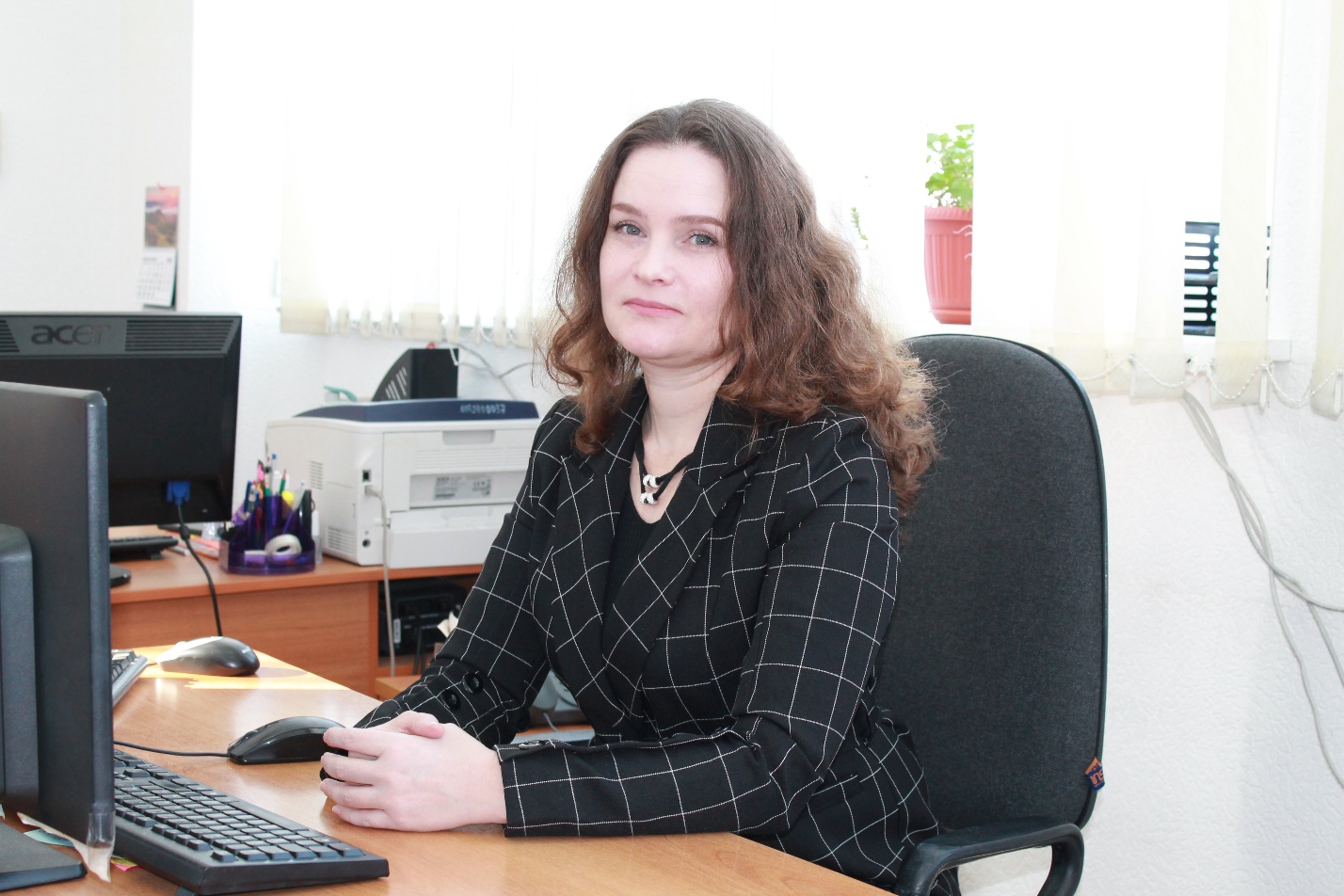 